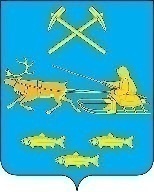 КОНТРОЛЬНО-СЧЕТНАЯ ПАЛАТАСЕВЕРО-ЭВЕНСКОГО МУНИЦИПАЛЬНОГО ОКРУГА МАГАДАНСКОЙ ОБЛАСТИул. Мира д.1, пос. Эвенск Магаданская область, 686430, тел. факс 8(41348)22152                    E-mail:ksp.evensk@mail.ruп.  Эвенск                                                                                                       19 октября 2023 годЗАКЛЮЧЕНИЕ № 1по результатам финансово-экономической экспертизы проекта решения Собрания представителей Северо-Эвенского муниципального округа  «О внесении изменений в бюджет Северо-Эвенского муниципального округа Магаданской области на 2023 год и плановый период 2024 и 2025 годов»Основание для проведения экспертизы: Федеральный закон от 07.02.2011 № 6-ФЗ «Об общих принципах организации и деятельности контрольно-счетных органов субъектов Российской Федерации и муниципальных образований», статья 157 Бюджетного кодекса Российской Федерации, Положения о бюджетном процессе в муниципальном образовании «Северо-Эвенский городской округ», утвержденного решением  Собрания представителей Северо-Эвенского городского округа от 02.11.2015 года № 28  (далее - Положение о бюджетном процессе).Экспертиза проекта решения Собрания представителей Северо-Эвенского городского округа «О внесении изменений в бюджет Северо-Эвенского муниципального округа Магаданской области на 2023 год плановый период 2024 и 2025 годов» (далее – проект решения) проведена на соответствие бюджетному законодательству Российской Федерации.Проект решения и документы к нему поступили в Контрольно-счетную палату Северо-Эвенского муниципального округа Магаданской области (далее – КСП) 17 октября 2023  года.        Представленным проектом решения предусмотрено изменение основных характеристик бюджета Северо-Эвенского муниципального округа Магаданской области (далее - бюджет Северо-Эвенского муниципального округа) на 2023 год, утвержденного решением Собрания представителей Северо-Эвенского городского округа от 27.12.2022 года № 135 «О бюджете Северо-Эвенского муниципального округа Магаданской области на 2023 год и плановый период 2024 и 2025 годов» (с изменениями от 08.06.2023 года №20) (далее – решение о бюджете), в том числе:- доходная часть бюджета увеличена на 51 255,4 тыс. рублей за счет за финансовой помощи выделенной из областного бюджета и с увеличением  налоговых и неналоговых доходов;- расходы бюджета увеличены на сумму 51 255,4 тыс. рублей.Изменение основных характеристик бюджета на 2023 год отражено в таблице №1.таблица № 1            Таким образом, основные параметры бюджета характеризуются следующим образом:- общий объем доходов бюджета Северо-Эвенского муниципального округа составляет в сумме 833 047,1 тыс. рублей, в том числе  безвозмездные поступления в сумме 664 266,4 тыс. рублей;- общий объем расходов бюджета Северо-Эвенского муниципального округа составляет  в сумме 858 605,5 тыс. рублей;- прогнозируемый дефицит бюджета Северо-Эвенского муниципального округа в сумме 25 558,4  тыс. рублей.Проектом решения предусмотрены изменения в связи с поступлением дополнительной финансовой помощи из областного бюджета и с увеличением  налоговых и неналоговых доходов,  перераспределения бюджетных ассигнований между разделами бюджетной классификации внутри ведомственной структуры расходов.Доходная часть бюджета увеличена на 51 255,4 тыс. руб. сравнительная таблица № 2.                                                                                                                        Таблица №2   Из представленного Приложения №2 к проекту решения о бюджете на 2023 следует, что произошло увеличение налоговых доходов на 14 688,8 тыс. руб., неналоговые доходы увеличены на  1 069,5 тыс. руб., в целом по собственным доходам произошло увеличение  плана на 15 758,3 тыс. руб.    Так же данным проектом предлагается увеличение финансовой помощи из бюджета Магаданской области на 35 497,1 тыс. руб.    В процессе анализа проекта решения и Закона Магаданской области от 02.12.2022 года № 2767-ОЗ «Об областном бюджете на 2023 год и плановый период 2024 и 2025 годов» (с изменениями от 14.08.2023 года №2846-ОЗ) установлено, что Законом объем финансовой помощи представлен меньше чем предполагается проектом решения на 38 850,0 тыс. руб.,  но согласно постановления Губернатора Магаданской области от 01 сентября 2023 года №593-пп «О выделении дотации» данная сумма в размере 38 850,0 тыс. руб. будет выделена бюджету Северо-Эвенского муниципального округа.  Коды бюджетной классификации по доходам соответствуют Приказу Министерства финансов Российской Федерации от 17.05.2022 года № 75н «Об утверждении кодов (перечней кодов) бюджетной классификации Российской Федерации на 2023 год (на 2023 год и на плановый период 2024 и 2025 годов)».   В расходной части бюджета предполагается внести изменения, отраженные в таблице 4.Сведения об изменениях расходов бюджета на 2023 год по разделам бюджетной классификации Таблица № 4В целом расходная часть бюджета увеличена на 51 255,4 тыс. руб., за счет поступления финансовой помощи.Распределение по главным распорядителям средств бюджета                                                                                                                        Таблица №5       Общий объем бюджетных ассигнований на исполнение публичных нормативных обязательств на 2023 год остается без изменений.Проект решения о бюджете Северо-Эвенского муниципального округа составлен с дефицитом в размере 25 558,4 тыс. руб., что не противоречит  п. 3 ст. 92.1 Бюджетного кодекса Российской Федерации (дор.фонд 16 706,2 тыс. руб., прочие 4500,0 тыс.руб. + (собственные доходы 168 780,7 тыс. руб.* 5%)).Предлагаемые к утверждению изменения проекта решения о бюджете не противоречат гражданскому, бюджетному законодательству и законодательно установленным полномочиям органов местного самоуправления.Предложенные к изменению основные параметры бюджета обоснованы и соответствуют приложениям к проекту решения.Ограничения, установленные Бюджетным кодексом Российской Федерации к источникам финансирования дефицита бюджета, в проекте решения соблюдены.На основании изложенного, представленный проект решения Собрания представителей Северо-Эвенского муниципального округа может быть рассмотрен Собранием представителей с учетом настоящего заключения. Рекомендации: Контрольно-Счетная палата предлагает Собранию представителей Северо-Эвенского муниципального округа принять к рассмотрению представленный проект решения на очередном заседании.Председатель					                                                   О.В. ОвчинниковаНаименованиеУтвержденный бюджет 2023 года, тыс. руб.  С учетом изменений согласно предоставленному проекту, тыс. руб.  Изменение по отношению к утвержденному бюджету 2023 годаИзменение по отношению к утвержденному бюджету 2023 годаНаименованиеУтвержденный бюджет 2023 года, тыс. руб.  С учетом изменений согласно предоставленному проекту, тыс. руб.  сумма, тыс.руб.   %Доходы781 791,7833 047,1+ 51 255,4+6,3Расходы807 350,1858 605,5+ 51 255,4+6,3Дефицит-25 558,4-25 558,400Код доходаНаименование доходовПредусмотрено Решением от 27.12.2022 года №135 ( с изменениями от 08.06.2023 года № 20)Предусмотрено Проектом решенияОтклонения1 00 00000 00 0000 000НАЛОГОВЫЕ И НЕНАЛОГОВЫЕ ДОХОДЫ153 022,4168 780,7+ 15 758,3НАЛОГОВЫЕ ДОХОДЫ144 755,0159 443,8+ 14 688,81 01 00000 00 0000 000НАЛОГИ НА ПРИБЫЛЬ, ДОХОДЫ126 888,0137 839,3+ 10 951,31 01 02000 01 0000 110Налог на доходы физических лиц126 888,0137 839,3+ 10 951,31 03 0000 00 00000 000НАЛОГИ НА ТОВАРЫ (РАБОТЫ, СЛУГИ), РЕАЛИЗУЕМЫЕ НА ТЕРРИТОРИИ РОССИЙСКОЙ ФЕДЕРАЦИИ586,0586,001 03 02000 01 0000 110Акцизы по подакцизным товарам (продукции), производимым на территории Российской Федерации586,0586,001 05 00000 00 0000 000НАЛОГИ НА СОВОКУПНЫЙ ДОХОД16 824,019 936,5+ 3 112,51 05 01000 00 0000 110Налог, взимаемый в связи с применением упрощенной системы налогообложения16 729,016 729,001 05 02000 02 0000 110Единый налог на вмененный доход для отдельных видов деятельности0001 05 03000 01 0000 110Единый сельскохозяйственный налог03 192,5+3 192,51 05 04000 02 0000 110Налог, взимаемый в связи с применением патентной системы налогообложения       95,015,0-80,01 06 00000 00 0000 000НАЛОГИ НА ИМУЩЕСТВО162,0787,0+625,01 06 01000 00 0000 110Налог на имущество физических лиц84,010,0-74,01 06 06000 00 0000 110Земельный налог78,0777,0+699,001 08 00000 00 0000 000ГОСУДАРСТВЕННАЯ ПОШЛИНА295,0295,001 08 03000 01 0000 110Государственная пошлина по делам, рассматриваемым в судах общей юрисдикции, мировыми судьями295,0295,00НЕНАЛОГОВЫЕ ДОХОДЫ8 267,49 336,9+ 1 069,51 11 00000 00 0000 000ДОХОДЫ ОТ ИСПОЛЬЗОВАНИЯ ИМУЩЕСТВА, НАХОДЯЩЕГОСЯ В ГОСУДАРСТВЕННОЙ И МУНИЦИПАЛЬНОЙ СОБСТВЕННОСТИ5 5 47,05 547,001 11 05000 00 0000 120Доходы, получаемые в виде арендной либо иной платы за передачу в возмездное пользование государственного и муниципального имущества (за исключением имущества бюджетных и автономных учреждений, а также имущества государственных и муниципальных унитарных предприятий, в том числе казенных)3 847,03 847,001 11 09000 00 0000 120Прочие доходы от использования имущества и прав, находящихся в государственной и муниципальной собственности (за исключением имущества бюджетных и автономных учреждений, а также имущества государственных и муниципальных унитарных предприятий, в том числе казенных)2 700,02 700,001 12 00000 00 0000 000ПЛАТЕЖИ ПРИ ПОЛЬЗОВАНИИ ПРИРОДНЫМИ РЕСУРСАМИ947,01 102,8+155,81 12 01000 01 0000 120Плата за негативное воздействие на окружающую среду947,01 102,8+155,81 13 00000 00 0000 000ДОХОДЫ ОТ ОКАЗАНИЯ ПЛАТНЫХ УСЛУГ (РАБОТ) И КОМПЕНСАЦИИ ЗАТРАТ ГОСУДАРСТВА1 666,32 568,0+ 901,71 13 01000 00 0000 130Доходы от оказания платных услуг (работ)18,018,001 13 02000 00 0000 130Доходы от компенсации затрат государства1 648,32 550,0+901,71 14 00000 00 0000 000ДОХОДЫ ОТ ПРОДАЖИ МАТЕРИАЛЬНЫХ И НЕМАТЕРИАЛЬНЫХ АКТИВОВ012,0+12,01 14 06012 14 0000 430Доходы от продажи земельных участков, государственная собственность на которые не разграничена и которые расположены в границах муниципальных округов012,0+12,01 16 00000 00 0000 000ШТРАФЫ, САНКЦИИ, ВОЗМЕЩЕНИЕ УЩЕРБА107,1107,101 16 01000 01 0000 140Административные штрафы, установленные Кодексом Российской Федерации об административных правонарушениях42,942,901 16 10000 00 0000 140Платежи в целях возмещения причиненного ущерба (убытков)64,264,202 00 00000 00 0000 000БЕЗВОЗМЕЗДНЫЕ ПОСТУПЛЕНИЯ628 769,3664 266,4+35 497,12 02 00000 00 0000 000Безвозмездные поступления от других бюджетов бюджетной системы Российской Федерации628 769,3664 266,4+35 497,12 02 10000 00 0000 150Дотации бюджетам бюджетной системы Российской Федерации293 042,0331 892,0+38 850,02 02 15001 00 0000 150Дотации на выравнивание  бюджетной обеспеченности129 100,0129 100,002 02 15002 00 0000 150Дотации бюджетам на поддержку мер по обеспечению сбалансированности бюджетов163 942,0202 792,0+38 850,02 02 20000 00 0000 150Субсидии бюджетам бюджетной системы Российской Федерации  (межбюджетные субсидии)91 604,993 247,0+ 1 642,12 02 25304 00 0000 150Субсидии бюджетам на организацию бесплатного горячего питания обучающихся, получающих начальное общее образование в государственных и муниципальных образовательных организациях2 542,82 542,82 02 25497 00 0000 150Субсидии бюджетам на реализацию мероприятий по обеспечению жильем молодых семей1 256,31 256,302 02 25519 00 0000 150Субсидии бюджетам городских округов на поддержку отрасли культура0002 02 29999 00 0000 150Прочие субсидии75 982,477 624,5+ 1 642,12 02 29999 04 0000 150Прочие субсидии бюджетам городских округов75 982,477 624,5+ 1 642,1в том числе:Создание благоприятных социально-бытовых условий для повышения качества жизни населения в Северо-Эвенском городском округе15 334,315 334,30Субсидии бюджетам муниципальных округов на организацию обучения на условиях целевой контрактной подготовки и возмещение расходов по проезду молодежи из числа коренных малочисленных народов Севера, обучающихся в высших учебных заведениях, средних профессиональных образовательных организациях на территории Магаданской области и за ее пределами417,0417,00Субсидии на приобретение жилых помещений гражданам из числа коренных малочисленных народов Севера01 900,0+1 900,0Субсидии бюджетам муниципальных округов на создание резерва финансовых ресурсов в муниципальных образованиях для оперативного обеспечения локализации, ликвидации чрезвычайных ситуаций, возникших в результате лесных (ландшафтных) пожаров, паводков804,1804,10Субсидии бюджетам городских округов на  организацию отдыха и оздоровления детей в лагерях дневного пребывания в рамках подпрограммы «Организация и обеспечение отдыха и оздоровления детей в Магаданской области» государственной программы Магаданской  области «Развитие образования в Магаданской области»4 300,04 300,00Субсидии бюджетам городских округов на организацию питания учащихся в общеобразовательных организациях в рамках подпрограммы "Развитие общего образования в Магаданской области" государственной программы Магаданской области "Развитие образования в Магаданской области" 5 446,65 446,60Субсидии бюджетам городских округов на частичное возмещение расходов по присмотру и уходу за детьми,
обучающимися в образовательных организациях, реализующих образовательные программы дошкольного образования, родители которых относятся к коренным малочисленным народам Севера, в рамках государственной программы Магаданской области «Социально-экономическое и культурное развитие коренных малочисленных народов Севера, проживающих на территории Магаданской области»3 177,93 177,9          0       Субсидии бюджетам городских округов на возмещение транспортных затрат, связанных с доставкой товаров народного потребления в отдаленные труднодоступные городские округа, и направленных на снижение предельных розничных цен на товары народного потребления, реализуемые на территории таких городских округов, в рамках подпрограммы «Развитие малого и среднего предпринимательства в Магаданской области» государственной программы Магаданской области «Экономическое развитие и инновационная экономика Магаданской области»5 868,95 868,90Субсидии бюджетам городских округов на возмещение затрат по доставке продовольствия авиационным транспортом в рамках реализации подпрограммы «Развитие торговли на территории Магаданской области» государственной программы Магаданской области Развитие сельского хозяйства Магаданской области»13 891,813 891,80Субсидии бюджетам городских округов на укрепление материально-технической базы муниципальных предприятий, муниципальных сельскохозяйственных предприятий, крестьянско-фермерских хозяйств, территориально соседских общин, родовых общин коренных малочисленных народов Севера, занятых традиционным природопользованием в рамках государственной программы Магаданской области «Социально-экономическое и культурное развитие коренных малочисленных народов Севера, проживающих на территории Магаданской области»1 200,01 200,00Субсидии на реализацию мероприятий в сфере укрепления гражданского единства, гармонизации межнациональных отношений, профилактики экстремизма120,0120,00Восстановление и модернизация муниципального имущества в городских округах Магаданской области2 716,52 716,50Субсидии бюджетам муниципальных округов на реализацию мероприятий по поддержке социально ориентированных некоммерческих организаций225,3225,30Субсидии бюджетам городских округов на осуществление мероприятий по подготовке к осенне-зимнему отопительному периоду 22 480,022 222,1- 257,92 02 30000 00 0000 150Субвенции бюджетам бюджетной системы Российской Федерации239 060,2234 065,2- 4995,02 02 30024 00 0000 150Субвенции местным бюджетам на выполнение передаваемых полномочий субъектов Российской Федерации7 480,97 480,902 02 35118 00 0000 150Субвенции бюджетам на осуществление первичного воинского учета органами местного самоуправления поселений, муниципальных и муниципальных округов274,0274,002 02 35120 00 0000 150Субвенции бюджетам на осуществление полномочий по составлению (изменению) списков кандидатов в присяжные заседатели федеральных судов общей юрисдикции в Российской Федерации0,90,902 02 35930 00 0000 150Субвенции бюджетам на государственную регистрацию актов гражданского состояния281,0281,002 02 36900 00 0000 150Единая субвенция местным бюджетам из бюджета субъекта Российской Федерации231 023,4226 028,4- 4 995,02 02 40000 00 0000 150Иные межбюджетные трансферты5062,25 062,202 02 45303 00 0000 150Межбюджетные трансферты бюджетам на ежемесячное денежное вознаграждение за классное руководство педагогическим работникам государственных и муниципальных общеобразовательных организаций5 062,25 062,20ИТОГО ДОХОДОВ:781 791,7833 047,1+ 51 255,4НаименованиеУтвержденный бюджет 2023 год, тыс. рублейС учетом изменений согласно предоставленному проекту, тыс. рублейИзменение по отношению к утвержденному бюджету 2023 годаИзменение по отношению к утвержденному бюджету 2023 годаНаименованиеУтвержденный бюджет 2023 год, тыс. рублейС учетом изменений согласно предоставленному проекту, тыс. рублейСумма (+/-)%Общегосударственные вопросы127 534,8128 623,6+1 088,8+0,85Национальная оборона274,0274,000Национальная безопасность и правоохранительная деятельность11 546,611 594,7+48,1+0,5Национальная экономика104 920,8106 683,3+1 762,5+1,7Жилищно-коммунальное хозяйство102 232,1147 075,0+44 842,9+30,5Охрана окружающей среды947,71 103,5+155,8+14,2Образование340 904,7337 904,7- 3000,0-0,9Культура и кинематография81 173,783 937,8+ 2764,1+3,3Социальная политика15 594,218 556,3+ 2 962,1+16,0Физическая культура и спорт16 081,516 602,5+521,0+3,14Средства массовой информации6 140,06 250,1+110,10Итого807 350,1858 605,5+51 255,4+6,3Наименование ГРБСУтвержденный бюджет 2023 год, тыс. рублейС учетом изменений согласно предоставленному проекту, тыс. рублейИзменение по отношению к утвержденному бюджету 2023 годаИзменение по отношению к утвержденному бюджету 2023 годаНаименование ГРБСУтвержденный бюджет 2023 год, тыс. рублейС учетом изменений согласно предоставленному проекту, тыс. рублейСумма (+/-)%Администрация Северо-Эвенского муниципального округа137 296,5143 823,2+ 6 526,7+4,6Управление финансов и экономики администрации Северо-Эвенского муниципального округа Магаданской области17 779,117 779,100Управление имущественных и земельных отношений администрации Северо-Эвенского муниципального округа Магаданской области27 348,828 158,9+810,1+2,9Управление жизнеобеспечения администрации Северо-Эвенского муниципального округа Магаданской области164 001,0207 437,5+43 436,5+20,94                                                                           Управление культуры, молодежной политики и спорта Северо-Эвенского муниципального округа99 862,8103 196,2+3 333,4+3,23Управление образования Северо-Эвенского муниципального округа341 979,7338 931,4-3 048,3-0,89Собрание представителей Северо-Эвенского муниципального округа12 403,812 403,800Контрольно-счетная палата Северо-Эвенского муниципального округа6 678,46 875,4+197,0+2,86Итого807 350,1858 605,5+51 255,4+6,3